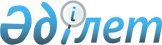 Об установлении ограничительных мероприятий на территории села Майоровка
					
			Утративший силу
			
			
		
					Решение акима села Майоровка Нуринского района Карагандинской области от 12 июня 2017 года № 1. Зарегистрировано Департаментом юстиции Карагандинской области 15 июня 2017 года № 4282. Утратило силу решением акима села Майоровка Нуринского района Карагандинской области от 16 января 2018 года № 1
      Сноска. Утратило силу решением акима села Майоровка Нуринского района Карагандинской области от 16.01.2018 № 1 (вводится в действие со дня его первого официального опубликования).
      В соответствии со статьей 35 Закона Республики Казахстан от 23 января 2001 года "О местном государственном управлении и самоуправлении в Республике Казахстан", с подпунктом 7) статьи 10-1 Закона Республики Казахстан от 10 июля 2002 года "О ветеринарии", аким села Майоровка РЕШИЛ:
      1. В связи с выявлением бруцеллеза среди крупного рогатого скота, установить ограничительные мероприятия на территории села Майоровка.
      2. Контроль за исполнением настоящего решения оставляю за собой.
      3. Настоящее решение вводится в действие со дня его первого официального опубликования.
					© 2012. РГП на ПХВ «Институт законодательства и правовой информации Республики Казахстан» Министерства юстиции Республики Казахстан
				
      Исполняющий обязанности

      акима села

М. Бастенов
